Av. Fernando Corrêa da Costa, 2367 Campus da UFMT - Bloco da Gráfica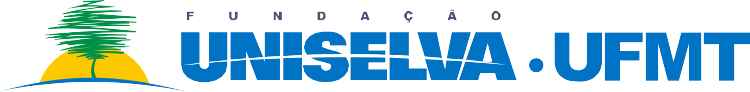 Bairro Boa Esperança CEP: 78.060-900 – Cuiabá-MTTelefone: 0xx65 3318-9800 www.fundacaouniselva.org.brEDITAL DE SELEÇÃO SIMPLIFICADA Nº 035/2018/UNISELVA FUNÇÃO: MENOR APRENDIZRELAÇÃO CANDIDATOS SELECIONADOS Á ENTREVISTASData: 16/Abril/2018Obs.: Os candidatos deverão comparecer ao local com cinco (05) minutos de antecedência.Cuiabá, 13 de abril de 2018.ORD.NOMEFUNÇÃOHORÁRIOLOCAL01Jullia Eduarda AraujoMenor Aprendiz14h00minFundação Uniselva02Roger Felipe AlvesMenor Aprendiz14h00minFundação Uniselva03Renato Oliveira StehlgensMenor Aprendiz14h00minFundação Uniselva04Marina Silva CamargoMenor Aprendiz14h00minFundação Uniselva